Unit 3 Lesson 10 Cumulative Practice ProblemsWhat percentage of a dollar is the value of each coin combination?4 dimes1 nickel and 3 pennies5 quarters and 1 dimeList three different combinations of coins, each with a value of 30% of a dollar.List two different combinations of coins, each with a value of 140% of a dollar.The United States government used to make coins of many different values. For each coin, state its worth as a percentage of $1.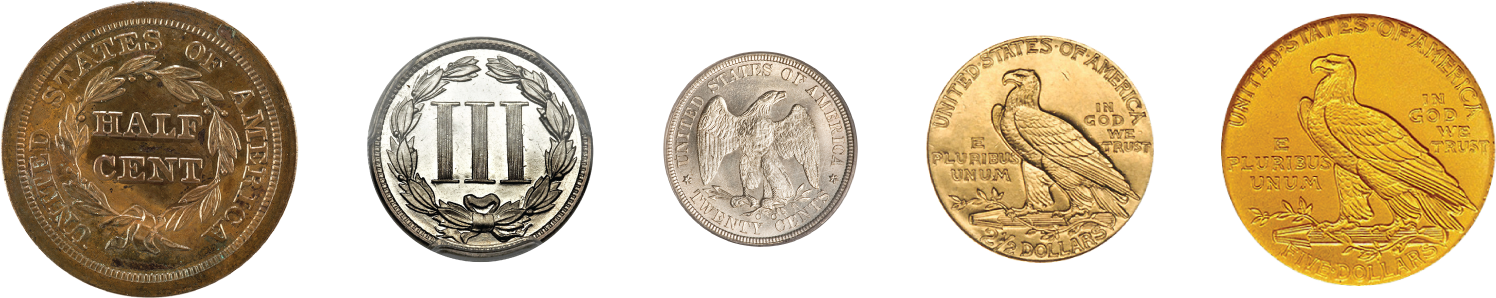  cent3 cents20 cents$$5Complete the double number to line show percentages of $50.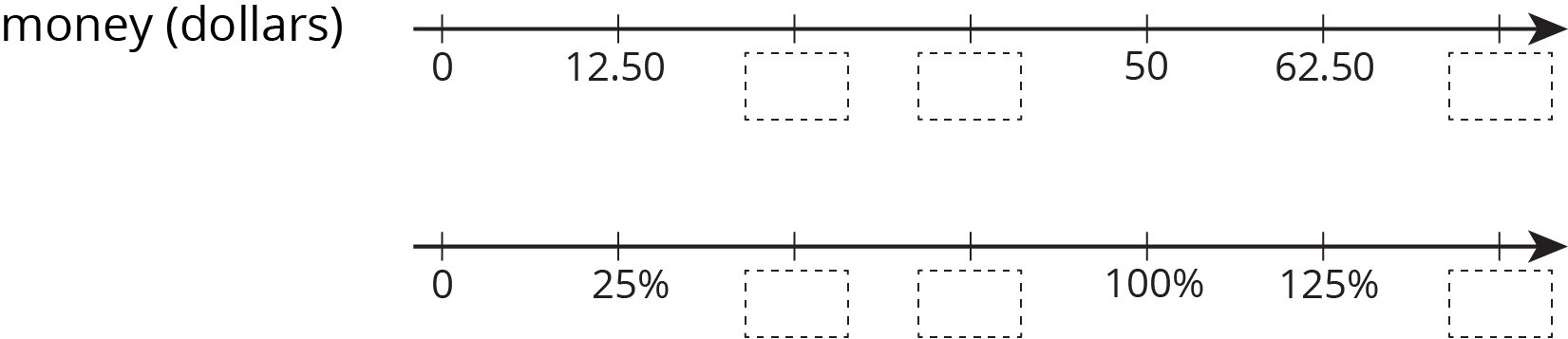 Elena bought 8 tokens for $4.40. At this rate:How many tokens could she buy with $6.05?How much do 19 tokens cost?(From Unit 3, Lesson 9.)A snail travels 10 cm in 4 minutes. At this rate:How long will it take the snail to travel 24 cm?How far does the snail travel in 6 minutes?(From Unit 3, Lesson 8.)3 tacos cost $18. Complete the table to show the cost of 4, 5, and 6 tacos at the same rate.If you buy  tacos for  dollars, what is the unit rate?(From Unit 3, Lesson 7.)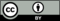 © CC BY Open Up Resources. Adaptations CC BY IM.number of tacoscost in dollarsrate in dollars per taco318456